№ 83 от 25.01.2016 годаРешениеСобрания депутатов муниципального образования «Шалинское сельское поселение»Об увеличении лимита администрации муниципального образования«Шалинское сельское поселение»В связи с дополнительным поступлением доходов в бюджет поселения от продажи земельных участков, находящихся в собственности поселения по КБК 90311406025100000430 Собрание депутатов РЕШАЕТ:Утвердить увеличение лимита по следующим КБК:903 0104 9990029020 242 221    в сумме 14,0 тыс. рублей  на услуги связи                                 903 0104 9990029020 242 310    в сумме 100,0 тыс. рублей  на приобретение  оргтехники      903 0104 9990029020 242 310    в сумме 183,0 тыс. рублей  на приобретение  мебели                     903 0104 9990029020 244 226    в сумме 55,0 тыс. рублей  на публикацию информации            903 0104 9990029020 244 226    в сумме 12,0 тыс. рублей на проведение диспансеризации      903 0104 9990029020 244 226    в сумме 3,0 тыс. рублей на ОСАГО                                            903 0104 9990029020 244 340    в сумме 35,0 тыс. рублей на ГСМ по карте                                   903 0104 9990029020 244 340    в сумме 50,0 тыс. рублей на ремонт автомашины (З/части)   903 0104 9990029020 244 225    в сумме 100,0 тыс. рублей на установку пластиковых окон         903 0310 9990029310 242 221    в сумме 4,0 тыс. рублей на услуги связи                                    903 0310 9990029310 244 225    в сумме 25,0 тыс. рублей на задвижку грунта (противопожарный водоем)       903 0310 9990029310 852 290    в сумме 8,0 тыс. рублей на транспортный налог                        903 0501 9990029320 243 225    в сумме 30,0 тыс. рублей на кап.ремонт МКД                           903 0503 9990029550 244 225    в сумме 30,0 тыс. рублей обустройство родника (местная инициатива) 903 0503 9990029520 244 223    в сумме 100,0 тыс. рублей  на уличное освещение                    903 0503 9990029520 244 225    в сумме 50,0 тыс. рублей на ремонт  ул.освещение                  903 0503 9990029520 244 225    в сумме 150,0 тыс. рублей на установку  регулируемого учета  уличного освещения                                 903 0409 9990029670 244 225    в сумме 300,0 тыс. рублей на ремонт уличной сети 903 0503 9990029570 244 225    в сумме 100,0 тыс. рублей на ремонт кладбищ                                        Всего на сумму 1349,00 тыс.рублей (Один миллион триста сорок девять тысяч рублей)         2. Софинансировать  в сумме 500,0 (пятьсот) тысяч рублей   газификацию д.Азъял.3. Обнародовать настоящее решение в установленном порядке.4. Контроль за исполнением настоящего решения возложить на постоянную комиссию по бюджету, налогам и предпринимательству.        Глава муниципального образования«Шалинское сельское поселение»                                                        Т.Бушкова«Шале ял кундем»муниципальный образованийын депутатше- влакын  Погынжо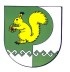 Собрание депутатовмуниципального образования«Шалинское сельское поселение»425 151 Морко район, Кугу Шале ял, Молодежный  урем, 3Телефон-влак: 9-32-65425 151, Моркинский район, дер.Большие Шали ул. Молодежная, 3Телефоны: 9-32-65